ТИП 1: Металеві вхідні, Утеплені мінераловатним утеплювачем товщиною 50мм., замок з нажимною ручкою, колір коричневий.  склопакет 4-10 -4-10-4іКількість – 13 шт.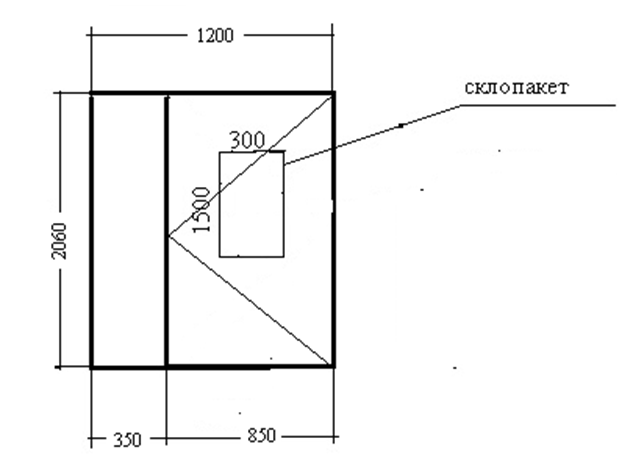 ТИП 2: Блоки двернi внутрiшнi протипожежні, металеві, колір білий, склопакет 4-10 -4-10-4і                      Кількість – 25 шт.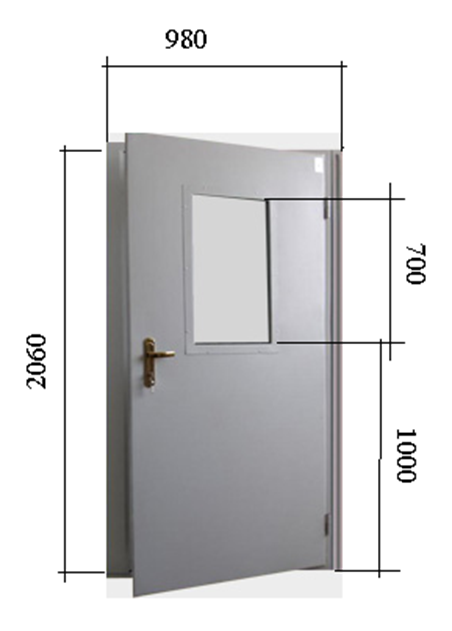 